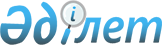 "Лицензиялау туралы" Қазақстан Республикасының Заңына дене шынықтыру және спорт мәселелері бойынша толықтыру енгізу туралыҚазақстан Республикасының 2003 жылғы 4 шілдедегі N 470-ІІ Заңы

      "Лицензиялау туралы" 1995 жылғы 17 сәуірдегі Қазақстан Республикасының 
 Заңына 
 (Қазақстан Республикасының Жоғарғы Кеңесінің Жаршысы, 1995 ж., N 3-4, 37-құжат; N 12, 88-құжат; N 14, 93-құжат; N 15-16, 109-құжат; N 24, 162-құжат; Қазақстан Республикасы Парламентінің Жаршысы, 1996 ж., N 8-9, 236-құжат; 1997 ж., N 1-2, 8-құжат; N 7, 80-құжат; N 11, 144, 149-құжаттар; N 12, 184-құжат; N 13-14, 195, 205-құжаттар; N 22, 333-құжат; 1998 ж., N 14, 201-құжат; N 16, 219-құжат; N 17-18, 222, 224, 225-құжаттар; N 23, 416-құжат; N 24, 452-құжат; 1999 ж., N 20, 721, 727-құжаттар; N 21, 787-құжат; N 22, 791-құжат; N 23, 931-құжат; N 24, 1066-құжат; 2000 ж., N 10, 248-құжат; N 22, 408-құжат; 2001 ж., N 1, 7-құжат; N  8, 52, 54-құжаттар; N 13-14, 173, 176-құжаттар; N 23, 321-құжат; N 24, 338-құжат; 2002 ж., N 2, 17-құжат; N 15, 151-құжат; N 19-20, 165-құжат; 2003 ж., N 1-2, 2-құжат; N 4, 25-құжат; N 6, 34-құжат; N 10, 50, 51-құжаттар; 2003 жылғы 10 маусымда "Егемен Қазақстан" және 2003 жылғы 6 маусымда "Казахстанская правда" газеттерінде жарияланған "Лицензиялау туралы" Қазақстан Республикасының Заңына орман пайдалану және су пайдалану мәселелері бойынша толықтырулар енгізу туралы" 2003 жылғы 4 маусымдағы Қазақстан Республикасының 
 Заңы 
) мынадай толықтыру енгізілсін:



      10-бап мынадай мазмұндағы 1-1) тармақшамен толықтырылсын:



      "1-1) білім беру ұйымдарындағы қызметті қоспағанда дене шынықтыру-сауықтыру, спорт қызметтерін көрсету бойынша;".


      

Қазақстан Республикасының




      Президенті


					© 2012. Қазақстан Республикасы Әділет министрлігінің «Қазақстан Республикасының Заңнама және құқықтық ақпарат институты» ШЖҚ РМК
				